ROTEIRO PARA ABERTURA DO MICRO EMPREENDEDOR INDIVIDUAL - MEIDOCUMENTAÇÃO E OUTROS ITENS NECESSÁRIOS Antes de começar o processo de abertura, é fundamental ter em mãos os seguintes documentos:E-mail (ao qual você tenha acesso)Numero de telefone (que esteja ativo, não serve só whatsapp)RG e CPFComprovante de endereço residencialComprovante de endereço comercial (Em alguns casos é o mesmo do residencial)Título de Eleitor (caso não tenha declarado Imposto de Renda)Recibo de Declaração de Imposto de Renda (Se foi enviado nos últimos 2 (dois) anos)Cadastro no Portal de Serviços do Governo Federal - Plataforma  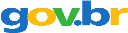 Observação: Se você ainda não possui cadastro na Plataforma , clique na opção Fazer Cadastro. Após o término do cadastro, retorne ao Portal do Empreendedor e clique novamente em Formalize-se.REALIZAR A CONSULTA PRÉVIA	Essa é a etapa inicial de abertura da empresa: Observação: A consulta prévia é uma pesquisa realizada junto à Prefeitura (ou Administração Regional) para o cidadão verificar se o endereço desejado para estabelecer o seu negócio é passível de instalação de atividade da empresa.Acesse o site  Empresa Fácil;https://sso.acesso.gov.br/login?client_id=empresafacil.ap.gov.br%2Fs%2Fconsultaprevia.  No site  Empresa Fácil, coloque os dados completos, conforme solicitados, com as seguintes observações;O "Solicitante" da consulta pode ser o empresário ou terceiros;Preencha corretamente o e-mail, pois todas as movimentações do processo serão enviadas para esse e-mail cadastrado;Atenção na última tela, pesquise muito bem as atividades (CNAE's) do empreendimento;Na dúvida, faça uma pesquisa também no IBGE Concla  lembrando que o MEI pode e deve escolher uma atividade principal e pode ter até 15 atividades secundárias, desde que em compatibilidade com os limites de faturamento e pessoal;Após enviar todas as informações, aguardar, por-email, o Deferimento do APP (código), realizado pela Secretaria Municipal de Desenvolvimento Urbano e Habitação - SEMDUH: Prazo de 2 a 48 horas úteis.REALIZAR A ABERTURA No link a seguir faça a abertura da sua Empresa; http://www.portaldoempreendedor.gov.br/      na opção formalize-se Será necessário criar um cadastro prévio do empresário (caso não tenha feito na consulta prévia) e ter acesso imediato a um e-mail e/ou telefone.O CPF também deverá está atualizado, inclusive com número do título de eleitor. Ao finalizar, imprima o Certificado de Condição de Microempreendedor Individual – CCMEI, o  Cadastro Nacional de Pessoa Jurídica - CNPJ e o Documento de Arrecadação do Simples Nacional - DAS.Observações: O CNPJ e o CCMEI compõem a “documentação básica” da Empresa e por isso são indispensáveis para os órgãos  responsáveis nos passos seguintes. O CCMEI possui efeito de Alvará de Licença e Funcionamento Provisório, por até 180 dias, a contar da data de abertura.Fontes:https://m.sebrae.com.br/sites/PortalSebrae/ufs/ap?codUf=3 04/05/2020http://www.portaldoempreendedor.gov.br/ 04/05/2020DÚVIDAS PROCURE-NOS:Agência de Desenvolvimento Econômico do Amapá – AGÊNCIA AMAPÁDiretoria de Apoio à Micro e Pequena Empresa - DAMPEEmail:inesramos@ageamapa.ap.gov.br – Diretora da DAMPEmarileasimoes@ageamapa.ap.gov.br – Coordenadora da DAMPErosineidecosta@ageamapa.ap.gov.brDIVISÃO DE ATENDIMENTO AO EMPREENDEDORquelemartins@ageamapa.ap.gov.brfrancisco@ageamapa.ap.gov.brjonielsongoes@ageamapa.ap.gov.brrosineidecosta@ageamapa.ap.gov.brASSESSORIA DE ACESSO AO CRÉDITOcarlos.balieiro@ageamapa.ap.gov.br